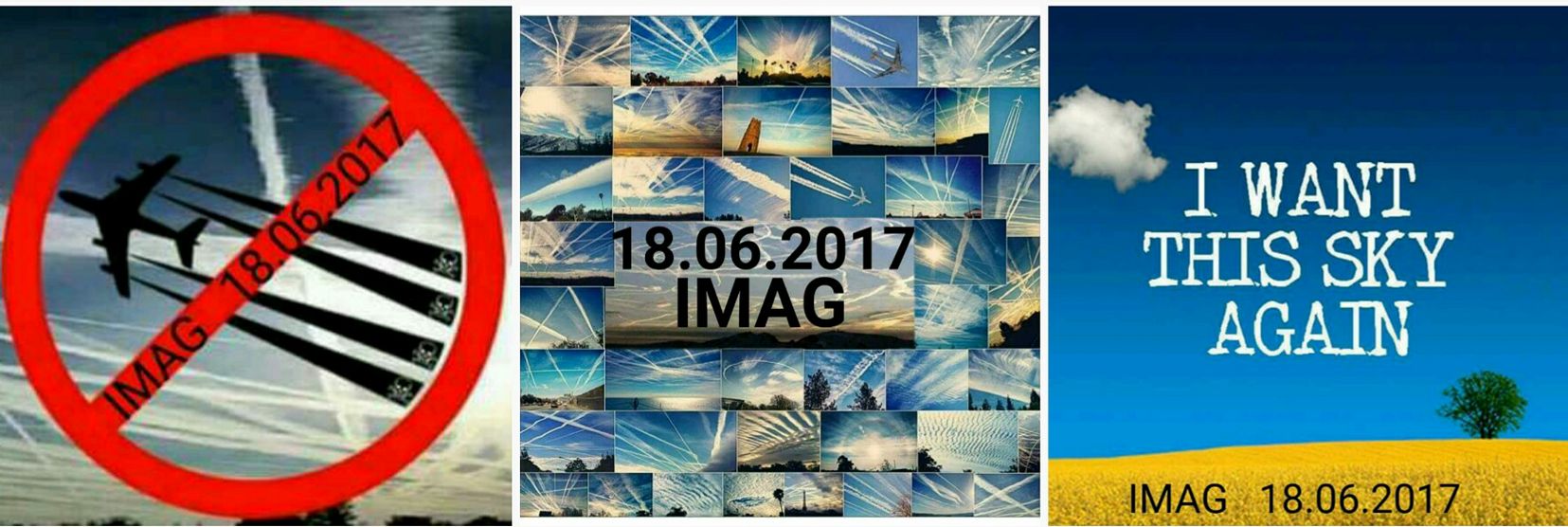 https://www.facebook.com/photo.php?fbid=1675418215806281&set=gm.797136120462849&type=3&theaterhttps://www.facebook.com/events/261030750988280https://www.facebook.com/hashtag/stopgeoengineeringIMAG International March Against GeoengineeringVeřejná · Pořádá Mario MahoneySdílejte událost s přáteliPodrobnosti#IMAG #stopchemtrails #stopsprayingus #stopgeoengineering#wearethe99%
Let local activists organized a march in their cities around the world in the same day 
Sunday 18 June 2017 12:00 noon
Educate people!!! Wake people up!!! Share!!! 
Time to go out!!! On the streets!!! We are the 99%!!!
If we do nothing the next generation will be lost
Fight for our planet!!! Join us
Bring the filtering face mask if you have it
Invite your friends and family
Local musican artists very welcome

Laissez les militants locaux organiser une marche dans leurs villes dans le monde entier dans la même journée 18 juin 2017 12:00
Éduquer les gens!!! Partager!!!
Il est temps de sortir !!! Dans les rues!!!
Nous sommes les 99% !!! Si nous ne faisons rien
La prochaine génération sera perdue
Lutte pour notre planète! Rejoignez-nous
Apportez le masque filtrant si vous l'avez
Invitez vos amis et votre familleIMAG Mezinárodní pochod proti geoinženýrství(„strojový“ překlad = přes google)Veřejná · Pořádá Mario Mahoney18. červen v 12:00 UTC + 01Po celém světěSdílejte událost s přáteliPodrobnosti#IMAG #stopchemtrails #stopsprayingus #stopgeoengineering # wearethe99%Nechte místní aktivisté ve stejný den pořádat pochod ve svých městech po celém světěNeděle 18. června 2017 12:00Vzdělávejte lidi !!! Probuďte lidi !!! Podíl!!!Je čas jít ven! Na ulicích!!! Jsme 99%!Pokud nic neděláme, ztratí se další generaceBoj pro naši planetu !!! Připoj se k námPřiveďte filtrační masku, pokud ji mátePozvěte své přátele a rodinuMístní hudební umělci jsou velmi vítániNechť místní aktivisté organizují pochod ve svých městech po celém světě během jednoho dne 18.června 2017 24:00Vzdělávat lidi !!! Podíl !!!Je čas se dostat ven !!! V ulicích !!!Jsme 99% !!! Budeme-li dělat nicPříští generace budou ztracenyBojovat za naši planetu! Přidejte se k námPřinést masku filtru, pokud siPozvěte své přátele a rodinu